ICD-10 Follow On Class 1 Software Remediation ProjectAutomated Information Collection System (AICS)Application Version 3.0Release NotesIBD*3.0*63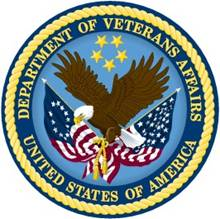 April 2014Department of Veterans AffairsOffice of Information and TechnologyProduct DevelopmentTable of Contents1.	Introduction	11.1.	Purpose	11.2.	Background	11.3.	Scope of Changes	21.4.	Documentation	32.	Encounter Forms Menu Option	42.1.	Edit Encounter Forms Option	42.2.	Edit Tool Kit Option	52.3.	Reports and Utilities Option	62.3.1.	Maintenance Utility for Active/Inactive Codes Report	62.3.2.	ICD-10 Status Update Report	73.	Adding ICD-10 Blocks	113.1.	DEFAULTS Form	113.2.	Inactive Codes	114.	ICD-10 Search Functionality	124.1.	ICD-10-CM Diagnosis Code Search	124.2.	ICD-10 Wildcard Search	145.	Technical Information	175.1.	Routines	175.2.	Hardcoded Value	175.3.	Integration Control Registration	175.4.	Data Dictionary Changes	175.5.	Online Help for ICD-10 Codes	19IntroductionPurposeThe purpose of these Release Notes is to identify enhancements that are contained in patch IBD*3.0*63 to the Automated Information Collection System (AICS) package. This patch introduces the International Classification of Diseases, Tenth Revision (ICD-10) code set to replace the 30-year-old set of International Classification of Diseases, Ninth Revision, Clinical Modification (ICD-9-CM) that medical personnel have been using. These code sets have the potential to reveal more about quality of care, so that data can be used in a more meaningful way to better understand complications, better design clinically robust algorithms, and better track the outcomes of care. ICD-10-CM also incorporates greater specificity and clinical detail to provide information for clinical decision making and outcomes research.BackgroundOn January 16, 2009, the Centers for Medicare & Medicaid Services (CMS) released a final rule for replacing the ICD-9-CM code set with ICD-10-CM and International Classification of Diseases, Tenth Revision, Procedure Coding System (ICD-10-PCS) with dates of service or dates of discharge for inpatients that occur on or after the ICD-10 Activation Date.The classification system consists of more than 68,000 codes, compared to approximately 13,000 ICD-9-CM codes. There are nearly 87,000 ICD-10-PCS codes, while ICD-9-CM has nearly 3,800 procedure codes. Both systems also expand the number of characters allotted from five and four respectively to seven alpha-numeric characters.  This value does not include the decimal point, which follows the third character for the ICD-10-CM code set. There is no decimal point in the ICD-10-PCS code set. These code sets have the potential to reveal more about quality of care, so that data can be used in a more meaningful way to better understand complications, better design clinically robust algorithms, and better track the outcomes of care.  ICD-10-CM also incorporates greater specificity and clinical detail to provide information for clinical decision making and outcomes research.ICD-9-CM and ICD-10-CM ComparisonICD-9-CM and ICD-10-PCS ComparisonScope of ChangesNOTE:  Existing ICD-9 functionality has not changed. Patch IBD*3*63 makes the following user-related changes to the AICS package:Added a new “Encounter Forms ICD-10 Update” report.A new menu item—Encounter Forms > Reports and Utilities > Encounter Forms ICD-10 Update—was introduced to run this report. This new report allows you to display a list of Encounter Forms and Clinics after making selections from several input options. When the report has been displayed, you may then update the ICD-10 Status field. Two date fields show the latest dates that the form was changed. The history fields contain the user ID (DUZ) of the person who last changed the files. Added ICD-10 Code selections in Encounter Forms and Maintenance Utility Active/Inactive Report.Added ICD-10 Code wildcard search help text, including a partial code wildcard search.The Replace Code option in the Maintenance Utility Report uses the approved standard Lexicon partial code search.The Problem List Package Interfaces are obsolete; therefore, the Problem List Package Interfaces are now Unavailable. User can now add or edit inactive codes on encounter forms, unless the code is currently INACTIVE because its last INACTIVE status date has been reached.For technical information on changes for this patch, see section 5.DocumentationThe AICS user documentation is posted on the VistA Documentation Library (VDL) Automated Information Collection System (AICS) page. The following AICS manuals are updated with changes for IBD*3*63:Technical ManualUser ManualThe following manual does not require changes for this patch:Installation GuideThe following manual does not exist for the AICS package:Security GuideEncounter Forms Menu Option The AICS package provides the ability to add, edit, enter and search ICD Diagnoses within more than one functional area. Changes for ICD-10 functionality pertain to editing Encounter Forms, editing the Tool Kit and updating the Maintenance Utility Report. Also, a new ICD-10 Status Update Report is now available from the Reports and Utilities option. NOTE: If you are editing Encounter Forms with Lexicon User Filters in place, those filters will be honored with the exception of editing an ICD-9 block or editing an ICD-10 block within the encounter form.  When editing ICD-9 blocks, you will be allowed to choose from any ICD-9 code; and when editing an ICD-10 block, you will be allowed to select any ICD-10 code, regardless of what Lexicon User Filters are in place.Users will be prompted for whether they wish to enter Active or Inactive Diagnosis Codes for both code sets.The AICS Encounter Forms menu below shows the options updated for ICD-10:Current Encounter Forms MenuNOTE:  Existing ICD-9 functionality has not changed.Edit Encounter Forms OptionWhen defining a form block, you now have the option to choose ICD-10 Diagnosis Codes in the TYPE OF DATA selection.Editing a Form Block, Updated with ICD-10 SelectionEDITING A FORM BLOCK          Feb 24, 2012@14:01:28          Page:    1 of    2              1         2         3         4         5         6         7          123456789 123456789 123456789 123456789 123456789 123456789 123456789 123456  1 ____________________________________________________________________________  2 |  P     S      CODE     ADD                              DIAGNOSIS           3 |     |     |          |     |                                                4 |     |     |          |     |                                                5 |     |     |          |     |                                                6 |     |     |          |     |                                                7 |     |     |          |     |                                                8 |     |     |          |     |                                                9 |     |     |          |     |                                               10 |                                                                            11 |             Diagnosis                                                      12 | [ ] [ ] [ ]                                                                13 |  P   S  ADD                                                                14 |                                                                            15 |___________________________________________________________________________+         Enter ?? for more actions                                          >>>You can create a [N]ew list, edit its [A]ppearance, [D]elete it,edit its [Co]ntents, [P]osition or size its columns.  Choose from:[N]ew   [A]ppearance   [D]elete   [C]ontents   [P]osition: C// NEWSelect the TYPE OF DATA that the list will contain: DG     1   DG APPOINTMENT DISPOSITION            TYPE=SELECTION     2   DG SELECT CPT PROCEDURE CODES         TYPE=SELECTION     3   DG SELECT ICD-10 DIAGNOSIS CODES      TYPE=SELECTION     4   DG SELECT ICD-9 DIAGNOSIS CODES       TYPE=SELECTION     5   DG SELECT VISIT TYPE CPT PROCEDURES   TYPE=SELECTIONPress <RETURN> to see more, '^' to exit this list, ORCHOOSE 1-5:Edit Tool Kit OptionWhen defining a tool kit block, you now have the option to select ICD-10 Diagnoses.Defining a Tool Kit Block, with ICD-10 Selection DisplayedEDIT TOOL KIT BLOCKS          Feb 24, 2012@14:08:06          Page:    3 of    4 +    BLOCK NAME                      TK#  BRIEF DESCRIPTION                      35  CLINICAL REMINDERS FULL (V3.0)   35  Clinical Reminders w/ full display of  36  CPT MODIFIER DISPLAY             36  Display CPT Modifiers (with sample mod 37  CPT MODIFIER DISPLY W/O SAMPLE   37  Display CPT Modifiers (without sample  38  BASIC DEMOGRAPHICS (MST)         38  Data fields - contains patient name,do 39  HIDDEN CLASSIFICATN (V2.1 MST)   39  Classifications for visit - not scanna 40  HIDDEN CLASSIFICATN (V3.0 MST)   40  Classifications for visit - scannable  41  HIDDEN SC TREATMNT QUEST (MST)   41  Data fields-questions on SC of treatme 42  HIDDEN SC/MST CLASSIFICATIONS    42  SC/MST classifications for visit - not 43  MST STATUS DISPLAY               43  Display MST status code and descriptio 44  SC CONDITIONS (V2.1 MST)         44  SC conditions,indicators,classificatio 45  SC/MST CLASSIFICATION            45  SC/MST classifications for visit - sca 46  BASIC DEMOGRAPHICS (V3.0)        46  Data fields - contains patient name,do 47  PATIENT INFORMATION (V3.0)       47  Name,sex,DOB,PID,eligibilty,address,te 48  GAF HAND PRINT V3.0              48  Previous GAF Score and Hand Print      49  GAF DISPLAY V3.0                 49  Previous GAF Score Display Only        50  GAF SCORE MULT CHOICE V3.0       50  Previous and New GAF Score             51  ICD-10 DIAGNOSES (V1.0)          51  Common ICD-10 diagnoses               +         Enter ?? for more actions                                          >>>EB  Edit Block            DB  Delete Block          CB  Copy BlockNB  New Block             CH  Change TK OrderSelect Action: Next Screen//In the Appearance definition for this new ICD-10 Diagnosis tool kit block, the subcolumn for displaying the ICD-10 code allows a maximum of 8 characters and the short description allows a maximum of 30 characters.Appearance Definition for ICD-10 Diagnoses You can create a [N]ew list, edit its [A]ppearance, [D]elete it,edit its [Co]ntents, [P]osition or size its columns.  Choose from:[N]ew   [A]ppearance   [D]elete   [C]ontents   [P]osition: C// APPEARANCE  ICD-10 DIAGNOSES     Block: CINDY'S ICD-10 CODES   Form: WORKCOPYNAME: ICD-10 DIAGNOSES// WHAT TEXT SHOULD APPEAR AT THE TOP OF EACH COLUMN? (OPTIONAL): SUBCOLUMN HEADER APPEARANCE: HOW SHOULD THE SUBCOLUMNS BE SEPARATED?: SPACE/LINE/SPACE         // HOW SHOULD THE HEADER FOR EACH GROUP OF ENTRIES APPEAR? CHOOSE FROM {U,B,S,C}: SC// NUMBER OF ADDITIONAL LINES FOR EACH ENTRY ON LIST?: 0         // SHOULD EACH ENTRY ON THE LIST BE UNDERLINED? (YES/NO): NO         // You can now specify the subcolumns the list should contain.There can be at most 6 subcolumns, numbered 1-6.Available Data:  1= CODE :8 char                        2= DIAGNOSIS :30 char                  3= DESCRIPTION :200 char               4= (N/A)                             Select SUBCOLUMN NUMBER: 2//Reports and Utilities OptionPatch IBD*3*63 creates a new report, ICD-10 Status Update Report. Also, the Maintenance Utility for Active/Inactive Codes Report now contains selections for ICD-10 codes.Maintenance Utility for Active/Inactive Codes ReportYou can now choose ICD-10 Diagnosis Codes to display or print on the Maintenance Utility Report in the Type of Code to Display selection. Depending on whether you select ACTIVE or INACTIVE, the report displays up to 8 characters for the ICD-10 code and as many characters of the ICD-10 short description as can display, with truncation as needed.Maintenance Utility Report Selections, Updated for ICD-10CHOOSE 1-5: 4  IBDF ENCOUNTER FORM     Encounter FormsSelect Encounter Forms Option: RU  Reports and UtilitiesSelect Reports and Utilities Option: MU  Maintenance Utility for Active/Inactive CodesSort by [C]linics, [G]roups, [F]orms: CLINICS//  (Individual)Select Clinic: ALL// Select Type of Code to Display: DG     1   DG SELECT CPT PROCEDURE CODES          TYPE=SELECTION     2   DG SELECT ICD-10 DIAGNOSIS CODES       TYPE=SELECTION     3   DG SELECT ICD-9 DIAGNOSIS CODES        TYPE=SELECTION     4   DG SELECT VISIT TYPE CPT PROCEDURES    TYPE=SELECTIONCHOOSE 1-4: 2  DG SELECT ICD-10 DIAGNOSIS CODES      Display codes [A]ctive, [I]nactive: ACTIVE// Select ICD-10 code:Example of Inactive ICD-10 Codes on Maintenance Utility ReportMaintenance Utility           Apr 07, 2012@18:15:46          Page:    1 of    4 This screen lists Inactive codes on  Encounter Forms.        CODE      DESCRIPTION      BLOCK           FORM            CLINIC                                  TEST CLINIC ONE          1) S62.001A  Unsp fracture o  ICD-10 DIAGNOS  TEST ONE        TEST CLINIC ONE     2) S62.009D  Unsp fx navic b  ICD-10 DIAGNOS  TEST TWO        TEST CLINIC ONE     3) S62.011B  Disp fx of dist  ICD-10 DIAGNOS  TEST TWO        TEST CLINIC ONE     4) S62.013A  Disp fx of dist  ICD-10 DIAGNOS  TEST TWO        TEST CLINIC ONE     5) S62.014P  Nondisp fx of d  ICD-10 DIAGNOS  TEST TWO        TEST CLINIC ONE     6) S62.015D  Nondisp fx of d  ICD-10 DIAGNOS  TEST TWO        TEST CLINIC ONE     7) S62.016G  Nondisp fx of d  ICD-10 DIAGNOS  TEST TWO        TEST CLINIC ONE+         Enter ?? for more actions                                             CL  Change List           DL  Delete From List      JP  JumpRC  Replace Code          IC  Invalid Code List     PL  Print ListSelect Action: Next Screen//  NOTE: The Replace Code (RC) action in the Maintenance Utility Report uses the approved standard Lexicon partial code search.The Replace Code action in the Maintenance Utility Report prompt has changed depending upon which Type of Code you selected (ICD-9 or ICD-10).Replace Code for ICD-9 CodesSelect Action: Next Screen// RC=3   Replace Code  Select ICD 9 DIAGNOSIS CODE NUMBER: 278.01  278.01        MORBID OBESITY               ...OK? Yes// <RET>  (Yes)Subcolumn Header: Edit Subcolumn 3: MORBID OBESITY// <RET>NARRATIVE TO SEND TO PCE: ??     Enter the narrative that should be sent to PCE when this selection is     scanned.  This will be the provider narrative that is shown in PCE. If there is      no entry in this field the text as it appears     on the form will be sent as the narrative.     This field can only be entered for the type of interfaces that allow     adding this narrative, and then send the narrative to PCE.NARRATIVE TO SEND TO PCE:Replace Code for ICD-10 CodesSelect Action: Next Screen// RC=3   Replace Code  Enter Diagnosis, a Code or a Code Fragment:This prompt allows you to use the partial code search.ICD-10 Status Update ReportThis new report provides a list of Encounter Forms that require updates for ICD-10. You can display or print a Summary or a Detail report. A new action “IS” allows you to update ICD-10 status.NOTE: This report will be useful during the time period when existing national and locally defined Encounter Forms are being updated to add or update ICD-10 diagnoses, as well as for future quarterly updates to ICD-10-CM.Summary Report contains data listed in the following columns, in the order indicated:Entry: sequential number assigned to entries currently displayedEncounter Form: name up to 22 characters ICD9/ICD10: heading is in two rows without the dash. Depending on your prompt selections, the column contains “ICD9”, ICD10”, “BOTH”, or blank if neither.Last Edited: one column each for ICD9 and ICD10. The date format is MM/DD/YY.ICD10 Status: blank if Incomplete, REV (Review) or COMP (Complete)Clinic: Clinic name up to 22 charactersDetail Report contains the data as described for the Summary Report as well as the following additional details listed underneath each Encounter Form that is included on the report:Name for each block on the Encounter Form that contains ICD-9 diagnosis code(s).ICD-9 code (up to 6 characters) and short description for each ICD-9 diagnosis on that block.Name for each block on the Encounter Form that contains ICD-10 diagnosis code(s).ICD-10 code (up to 8 characters, including decimal point after the 3rd character) and short description for each ICD-10 diagnosis on that block.Example of Prompts for ICD-10 Status Update Summary ReportSelect Reports and Utilities Option: UP  Encounter Forms ICD-10 UpdateSort by [C]linics, [G]roups, [F]orms: CLINICS//      Select one of the following:          AC        ALL CLINICS          SC        SELECTED CLINICS          RC        RANGE OF CLINICSSelection type: ALL CLINICS//      Select one of the following:          9         ICD-9									          10        ICD-10          B         Both          N         Neither          A         AllContains ICD-9 and/or ICD-10 diagnosis codes:   ICD-[9], ICD-[10], [B]oth, [N]either, [A]ll: ALL//   All     Select one of the following:          I         Incomplete          C         Complete          R         Review          A         AllICD-10 Update Status:  [I]ncomplete, [C]omplete, [R]eview, [A]ll: ALL//   All     Select one of the following:          S         Summary Report          D         Detail ReportReport Type:  [S]ummary Report, [D]etail Report: SUMMARY//   Summary ReportSort SelectionsIf you sort the report by Clinics, the report output is sorted first by Clinic name, in alphabetic order, then by Encounter Form name, in alphabetic order.If you sort the report by Groups, the report output is sorted first by Clinic Group, in alphabetic order, then by Clinic name, in alphabetic order, then by Encounter Form name, in alphabetic order.If you sort the report by Forms, the report output is sorted by Encounter Form name, in alphabetic order.Example of ICD-10 Status Update Summary ReportICD-10 Status Update Report   Feb 10, 2012@16:40:19          Page:    1 of    3      ENCOUNTER FORM         ICD9/   LAST EDITED    ICD10  CLINIC                            ICD10  ICD9     ICD10  STATUS       1)   NEW FORM               ICD9  01/24/12 01/24/12 REV   AUDIOLOGY             2)   WHT RIVER TEST 83                     02/10/12 REV   AUDIOLOGY             3)   WHT RIVER TEST 83                     02/10/12 REV   TEST CLINIC        4)   PHILLY VASCULAR (DSD)  ICD9           02/10/12 COMP  CARDIOLOGY            5)   EF CLASS DEMO #303     ICD9           02/10/12 COMP  EF CLASS DEMO #303    6)   EF CLASS DEMO TWO #303                               EF CLASS DEMO #303    7)   ONE TEST                                             ONE TEST CLINIC                 8)   VITALS-SLC                            02/10/12 COMP  HOUR CLINIC           9)   TWO TEST FORM          ICD9                          TWO TEST CLINIC   10)  TEST NEW FORM          BOTH  02/06/12 02/07/12 REV   TEST NEW CLINIC               +         Enter ?? for more actions                                             CL  Change List           PL  Print ListJP  Jump List             IS  Status UpdateSelect Action: Next Screen// ISStatus Update ActionInitially, the IS action is blank (i.e., incomplete) for all Encounter Forms. You can select a single entry or a range of entries, and you are then prompted to change the update status to “Review” or “Complete”. Note: During the period of time when Encounter Forms are being updated for the initial activation of ICD-10, the ICD-10 Update Status “Incomplete” could be used to manage Encounter Forms that may have had none or only some ICD-10 diagnosis codes added; the Status “Review” could be used if ICD-10 diagnosis codes that have been added are impacted by an update to the ICD-10-CM code set; the Status “Complete” could be used if the Encounter Form’s ICD-10 update has been completed. For future updates to the ICD-10-CM code set (i.e., subsequent to the initial ICD-10 activation), the “Review” status could be used to indicate which Encounter Forms may require updates based on ICD-10-CM codes that have been added, deleted, or updated in the ICD-10-CM code set; the Status “Complete” could be used when those Encounter Form updates have been completed.Adding ICD-10 BlocksDEFAULTS FormOne of the entries that is updated by the installation process is the DEFAULTS form in File #357, which contains all standard blocks. During installation the new ICD-10 block is added to the DEFAULTS form. This standard form is supposed to reside in all AICS databases and should not be deleted. In case it was deleted for some reason, the IBD*3.0*63 installation process checks if the DEFAULTS form exists in the AICS environment. If it is not found, then a warning message is printed on the screen and to the installation log, and the following e-mail is sent to the person who is installing the patch or to the POSTMASTER user:   The DEFAULTS form was not found in the environment and therefore the installation process didn't add the new ICD-10 block to the DEFAULTS form.   Please log a Remedy ticket to add the DEFAULTS form to your AICS environment if you need it.   When you have it in the environment you can use TK menu options to add the ICD-10 block to the DEFAULTS form manually.Inactive CodesModifications implemented in the IBD*3.0*63 patch allow the user to add any ICD-10 code regardless of its current status (ACTIVE or INACTIVE), unless the last status of the code is INACTIVE and the effective date has been exceeded. ICD-10 Search FunctionalityThe IBD*3*63 patch provides the ability to search on ICD-10-CM diagnosis codes when creating or editing Encounter Forms/blocks. Also, a wildcard search allows you to enter an “*” (asterisk) to select multiple, valid ICD-10 diagnosis codes for Encounter Forms. Whether the current date is prior to or on or after the ICD-10 Activation Date, you can access the ICD-10-CM code set.NOTE:  Existing ICD-9 search functionality has not changed.ICD-10-CM Diagnosis Code SearchThe AICS ICD-10 diagnosis code search functionality allows you to select a single, valid ICD-10 diagnosis code and display its description. The user interface prompts you for input, invokes the Lexicon utility to get data, and then presents that data.  This search method provides a “decision tree” type search that uses the hierarchical structure existing within the ICD-10-CM code set, as defined in the ICD-10-CM Tabular List of Diseases and Injuries, comprising categories, sub-categories, and valid ICD-10-CM codes. A dash after a number indicates that it contains a sub-category.ICD-10-CM diagnosis code search highlights include:The more refined the search criteria used (i.e., the more descriptive the search terms), the more streamlined the process of selecting the correct valid ICD-10 diagnosis code will be.You are presented with a manageable list of matching codes with descriptions, consisting of any combination of categories, sub-categories, and valid codes. The length of the list of items that is presented is set to a default of 20,000. If the list is longer, you are prompted to refine the search.You can “drill down” through the categories and sub-categories to identify the single, valid ICD-10-CM code that best matches the patient diagnosis.Short descriptions for the valid ICD-10-CM codes display.Partial code searches are also possible, as is full ICD-10-CM code entry, for situations where all or part of the code is known.The AICS package provides the ability to search on ICD-10-CM diagnosis codes at the following prompts when editing Encounter Forms/blocks:Select ICD-10 DIAGNOSIS CODE NUMBER:Select a SECOND ICD-10 code to associate with the original:Select a THIRD ICD-10 code to associate with the original:If a user enters fewer than two characters during a DIAGNOSIS code search, the system will respond with a prompt to explain the issue and provide a resolution:
SELECT ICD-10 DIAGNOSIS CODE NUMBER: e0Enter 3 to 8 characters or '??' for more help.Example of ICD-10 Diagnosis Code Search Select Action: Next Screen// RC   Replace Code  Select Entry:  (1-7): 1Enter Diagnosis, a Code or a Code Fragment: S627 matches found    1.  S62.0-     Fracture of navicular [scaphoid] bone of wrist                   (147)    2.  S62.1-     Fracture of other and unspecified carpal bone(s)                   (357)    3.  S62.2-     Fracture of first metacarpal bone (231)    4.  S62.3-     Fracture of other and unspecified metacarpal                   bone (560)    5.  S62.5-     Fracture of thumb (105)    6.  S62.6-     Fracture of other and unspecified finger(s)                   (490)    7.  S62.9-     Unspecified fracture of wrist and hand (21) Select 1-7: 14 matches found    1.  S62.00-    Unspecified fracture of navicular [scaphoid]                   bone of wrist (21)    2.  S62.01-    Fracture of distal pole of navicular [scaphoid]                   bone of wrist (42)    3.  S62.02-    Fracture of middle third of navicular [scaphoid]                   bone of wrist (42)    4.  S62.03-    Fracture of proximal third of navicular                   [scaphoid] bone of wrist (42)Select 1-4: 442 matches found    1.  S62.031A   Displaced Fracture of Proximal third of                   Navicular [Scaphoid] Bone of right Wrist, Initial Encounter                   for closed Fracture    2.  S62.031B   Displaced Fracture of Proximal third of                   Navicular [Scaphoid] Bone of right Wrist, Initial Encounter                   for open Fracture    3.  S62.031D   Displaced Fracture of Proximal third of                   Navicular [Scaphoid] Bone of right Wrist, Subsequent                   Encounter for Fracture with Routine Healing    4.  S62.031G   Displaced Fracture of Proximal third of                   Navicular [Scaphoid] Bone of right Wrist, Subsequent                   Encounter for Fracture with Delayed Healing    5.  S62.031K   Displaced Fracture of Proximal third of                   Navicular [Scaphoid] Bone of right Wrist, Subsequent                   Encounter for Fracture with Nonunion    6.  S62.031P   Displaced Fracture of Proximal third of                   Navicular [Scaphoid] Bone of right Wrist, Subsequent                   Encounter for Fracture with Malunion    7.  S62.031S   Displaced Fracture of Proximal third of                   Navicular [Scaphoid] Bone of right Wrist, Sequela    8.  S62.032A   Displaced Fracture of Proximal third of                   Navicular [Scaphoid] Bone of left Wrist, Initial Encounter                   for closed Fracture Press <RETURN> for more, "^" to exit, or Select 1-8: 1ICD-10 Wildcard SearchThe purpose of the ICD-10 wildcard search functionality for diagnosis code retrieval is to serve a specific user end goal, which is the selection of multiple, valid ICD-10 diagnosis codes (often related) to associate with specific functional elements, such as Encounter Forms.Use the wildcard search when you are defining Encounter Forms and have previously identified the ICD-10 codes that you want to quickly and efficiently select.ICD-10 wildcard search highlights include:This is a completely code-based search (i.e., not text-based). Two wildcard characters (* and ?) are used to assist with searches.If the search terms provided by the application consist of a string of characters (i.e., the search string) containing an * (asterisk) as the wildcard character (e.g., E08*, 005*), the system finds all ICD-10 codes that match the search terms, where zero or more alphanumeric characters (including the “X” placeholder character for ICD-10-CM diagnosis codes) exist at the position where the * exists in the search string.The * (asterisk) wildcard character can only appear in the last position of the search string. If the search terms provided by the application consist of a string of characters containing one or more ? (question mark) as the wildcard character (e.g. E1?.?0, 005??ZZ), the system finds all ICD-10 codes that match the search terms, where a single alphanumeric character (including the “X” placeholder character for ICD-10-CM diagnosis codes) exists at the position where a ? exists in the search string.The ? (question mark) wildcard character can appear anywhere in the search string, and can appear more than once. The system does not match a null (blank) value where a ? exists at the end of the search string.If the search terms provided by the application consist of a string of characters containing both an * and one or more ? as wildcard characters (e.g., E2?.1*, 0SU?3*), the system finds all ICD-10 codes that match the search terms, where zero or more alphanumeric characters exist at the position where the * exists in the search terms and a single alphanumeric character exists at the position where a ? exists in the search string.The first 2 characters in the search string cannot consist of a wildcard character (* or ?).The system provides the code and long description for each ICD-10 diagnosis or procedure matching the search terms.You can select one or more ICD-10 codes from the list of matching codes, using a list, range, or combination.When editing an Encounter Form, you can enter a partial code without using any wildcard characters (e.g., E08, 005), in order to select a group of ICD-10 codes all at once, with the individual ICD-10 codes and descriptions not displayed.Entering  ^ saves your selection and exits the search.A wildcard search entry works differently from a selection list. If you answer “Yes” to automatically select ICD-10 codes, then a selection list does NOT display. The selection automatically prompts you for the NEXT available ICD-10 code based on the wildcard entry that you entered. Automatic Selection of ICD-10 Codes in Wildcard SearchSelect Action: Quit// AS   Add Selection  SELECT ICD-10 DIAGNOSIS CODE NUMBER: E16*There are 7 ICD-10-CM diagnosis codes that begin with E16*. Do you wish to automatically add all of these diagnosis codes to this block? No// Y  (Yes)E16.0      Drug-induced hypoglycemia without comaSelect SELECTION GROUP HEADER: GROUP ONE       1     ICD-10 DIAGNOSESPRINT ORDER WITHIN GROUP: 3// 3Select a SECOND ICD-10 code to associate with the original: Select a THIRD ICD-10 code to associate with the original: Subcolumn Header: DIAGNOSISEdit Subcolumn 3: Drug-induced hypoglycemia without coma  Replace NARRATIVE TO SEND TO PCE: CLINICAL LEXICON ENTRY: E16.0//   Drug-Induced Hypoglycemia without Coma (ICD-10-CM E16.0)    Ok?  YES//   YES  Drug-Induced Hypoglycemia without Coma (ICD-10-CM E16.0)>>>  ICD-10-CM Code:   E16.0Now for another!Automatic selection continued:E16.1      Other hypoglycemiaSelect SELECTION GROUP HEADER: GROUP ONE       1     ICD-10 DIAGNOSES    Ok?  (Yes/No) Yes//   YES  Select SELECTION GROUP HEADER: GROUP ONE       1     ICD-10 DIAGNOSESPRINT ORDER WITHIN GROUP: 4// 4Select a SECOND ICD-10 code to associate with the original: Select a THIRD ICD-10 code to associate with the original: Subcolumn Header: DIAGNOSISEdit Subcolumn 3: Other hypoglycemiaNARRATIVE TO SEND TO PCE: CLINICAL LEXICON ENTRY: E16.1//Other Hypoglycemia (ICD-10-CM E16.1)    Ok?  YES//   YES  Other Hypoglycemia(ICD-10-CM E16.1)>>>  ICD-10-CM Code:   E16.1Now for another!Automatic selection continued:E16.2   Hypoglycemia, unspecifiedSelect SELECTION GROUP HEADER: GROUP ONE       1     ICD-10 DIAGNOSES    Ok?  (Yes/No) Yes//   YES  Select SELECTION GROUP HEADER: GROUP ONE       1     ICD-10 DIAGNOSESPRINT ORDER WITHIN GROUP: 5// 5Select a SECOND ICD-10 code to associate with the original: Select a THIRD ICD-10 code to associate with the original: Subcolumn Header: DIAGNOSISEdit Subcolumn 3: Hypoglycemia, unspecifiedNARRATIVE TO SEND TO PCE: CLINICAL LEXICON ENTRY: E16.2//Hypoglycemia, unspecified (ICD-10-CM E16.2)    Ok?  YES//   YES  Hypoglycemia, unspecified (ICD-10-CM E16.2)>>>  ICD-10-CM Code:   E16.2Now for another!Automatic selection continued:  7 Diagnosis Added.Drug-induced hypoglycemia without coma (ICD-10-CM E16.0)Other hypoglycemia (ICD-10-CM E16.1)Hypoglycemia, unspecified (ICD-10-CM E16.2)Increased secretion of glucagon (ICD-10-CM E16.3)Increased secretion of gastrin (ICD-10-CM E16.4)Other specified disorders of pancreatic internal secretion (ICD-10-CM E16.8)Disorder of pancreatic internal secretion, unspecified (ICD-10-CM E16.9)Enter RETURN to continue or '^' to exit: <RET>Please wait while I build the list............Selection List Display        Feb 14, 2012@15:53:30          Page:    1 of    1 This screen displays the selection list for 'ICD-10 DIAGNOSES (V1.0)'on Encounter Form 'TEST ONE CLINIC FORM'      CODE     ORDER  NARRATIVE                                                                                                                                                1                  GROUP ONE                                                                                                                      1) S62.001A 1      Unsp fracture of navicular bone of right wrist, init         2) S62.001D 2      Unsp fx navicular bone of r wrist, subs for fx w routn       3) E16.0    3      Drug-induced hypoglycemia without coma                       4) E16.1    4      Other hypoglycemia                                           5) E16.2    5      Hypoglycemia, unspecified                                    6) E16.3    6      Increased secretion of glucagon                              7) E16.4    7      Increased secretion of gastrin                               8) E16.8    8      Other specified disorders of pancreatic internal secret      9) E16.9    9      Disorder of pancreatic internal secretion, unspecified              Enter ?? for more actions                                          >>>AS  Add Selection         FA  Format All            GE  Group EditES  Edit Selection        GA  Group Add             RS  Resequence GroupDS  Delete Selection      GC  Group CopyPH  New Place Holder      GD  Group DeleteSelect Action: Quit//Technical InformationRoutinesSome AICS routines were modified to replace direct global reads and old Application Program Interfaces (APIs) with new Standards and Terminology Services (STS) APIs and Lexicon APIs wherever possible. Several AICS routines were modified to replace direct global reads to the ICD Diagnosis file (#80). For example, a direct read to ^ICD9(IEN#,0) to  find the ICD code or description was replaced by a call to this API:  ICDDATA^ICDXCODE. The following routines were changed to accommodate this: IBDFBK2, IBDFN4, IBDFN7, IBDFN8, IBDFN9, IBDFN11, IBDFN14, IBDFLST, IBDFUTL and IBDFUTL1.A new report, Encounter Forms ICD-10 Update, allows you to display a list of Encounter Forms and Clinics after making selections from several input options. When the report has been displayed, you may then update the ICD-10 Status field. Two new routines were written for this new report: IBDFUTL4 and IBDFUTL5.Hardcoded ValueCurrently, AICS uses a hardcoded value of 799.9 (Illness, unspecified). After the ICD-10 Activation Date, the ICD-10 code R69 (Illness, unspecified) replaces 799.9.Integration Control RegistrationChanges have been made to Integration Control Registration (ICR) #1296 to introduce new parameters values for the API GETLST^IBDF18A.Data Dictionary ChangesThe date and time are recorded in the Encounter Form file when changes are made to a form. Fields were added to the Encounter Form file (#357) and to the Selection file (#357.3) to accommodate the history date and time. The Data Dictionary (DD) for the new fields in File #357 is as follows:STANDARD DATA DICTIONARY #357.03 -- CODING SYSTEM UPDATES SUB-FILE                                                   FEB 19,2012@08:26:40  PAGE 1STORED IN ^IBE(357,D0,3,   SITE: VEHU MASTER   UCI: VISTA,ROUDATA          NAME                  GLOBAL        DATAELEMENT       TITLE                 LOCATION      TYPE-------------------------------------------------------------------------------This subfile stores tracking information on encounter form blocks' updatesrelated to a specific coding system.COMPILED CROSS-REFERENCE ROUTINE: IBDX0CROSS-REFERENCED BY: CODING SYSTEM(B)357.03,.01    CODING SYSTEM     0;1 POINTER TO ICD CODING SYSTEMS FILE (#80.4)Top              LAST EDITED:      FEB 07, 2012              HELP-PROMPT:      Select the coding system for which the                                encounter form was updated.              DESCRIPTION:      This field stores the coding system identifier                                for which the block of the form has been                                updated.              CROSS-REFERENCE:  357.03^B                                1)= S ^IBE(357,DA(1),3,"B",$E(X,1,30),DA)=""                                2)= K ^IBE(357,DA(1),3,"B",$E(X,1,30),DA)              CROSS-REFERENCE:  357^CS                                1)= S ^IBE(357,"CS",$E(X,1,30),DA(1),DA)=""                                2)= K ^IBE(357,"CS",$E(X,1,30),DA(1),DA)                                This cross-reference is used to provide a quick                                access to entries with coding system updates.  357.03,.02    UPDATE STATUS     0;2 SET                                'C' FOR COMPLETE;                                'R' FOR REVIEW;              LAST EDITED:      FEB 07, 2012              HELP-PROMPT:      Enter the coding system update status.              DESCRIPTION:      This field will be set to 'C' if the migration                                to the coding system specified in the field                                #.01 of this multiple entry has been marked as                                completed and 'R' if changes were reviewed. To                                change back to incomplete, delete its value.              CROSS-REFERENCE:  357^CSST                                1)= S ^IBE(357,"CSST",$E(X,1,30),DA(1),DA)=""                                2)= K ^IBE(357,"CSST",$E(X,1,30),DA(1),DA)                                This cross-reference is used to provide a quick                                access to the status of the coding system                                updates. 357.03,.03    DATE LAST EDITED  0;3 DATE              INPUT TRANSFORM:  S %DT="ETXR" D ^%DT S X=Y K:X<1 X              LAST EDITED:      FEB 15, 2012              HELP-PROMPT:      (No range limit on date)357.03,.04    CHANGES MADE BY   0;4 POINTER TO NEW PERSON FILE (#200)              LAST EDITED:      FEB 15, 2012              HELP-PROMPT:      Select the person who last made changes to                                blocks for the coding system in the form.              DESCRIPTION:      The person who last updated ICD blocks of the                                form.      FILES POINTED TO                      FIELDS					TopICD CODING SYSTEMS (#80.4)        CODING SYSTEM (#.01)NEW PERSON (#200)                 CHANGES MADE BY (#.04)The DD for the new fields in File #357.3 is as follows:STANDARD DATA DICTIONARY #357.3 -- SELECTION FILE                                                  FEB 19,2012@15:35:44  PAGE 26STORED IN ^IBE(357.3,  (22185 ENTRIES)   SITE: VEHU MASTER   UCI: CPM,ROU (VERSION 3.0)DATA          NAME                  GLOBAL        DATAELEMENT       TITLE                 LOCATION      TYPE-------------------------------------------------------------------------------357.3,4.01    ICD CODE EDIT DATE/TIME 4;1 DATE              INPUT TRANSFORM:  S %DT="ETX" D ^%DT S X=Y K:Y<1 X              LAST EDITED:      JAN 19, 2012              HELP-PROMPT:      Enter date and time when ICD diagnosis code was                                edited.              DESCRIPTION:      Indicates date and time of ICD-9 diagnosis code                                edit to block/encounter form.357.3,4.02    ICD CHANGES MADE BY    4;2 POINTER TO NEW PERSON FILE (#200)              LAST EDITED:      JAN 19, 2012              HELP-PROMPT:      Enter the person who made ICD changes to this                                record last timedate and time.              DESCRIPTION:      Indicates date and time of ICD-10 diagnosis                                code edit to block/encounter form.NOTE: In order to check the history fields in File #357.3, it is necessary to locate the Block that is being worked on.Online Help for ICD-10 CodesHelp text (?) and extended help text (??, ???) are included for prompts related to ICD-10 codes. When entering ?:Enter code or “text” for more information.When entering ??:Enter a "free text" term or part of a term such as ”femur fracture”.   OrEnter a ”classification code” (ICD/CPT etc) to find the single term associated with the code. OrEnter a ”partial code”. Include the decimal when a search criterion includes 3 characters or more for code searches.When entering ???:Number of Code Matches----------------------The ICD-10 Diagnosis Code search will show the user the number of matches found, indicate if additional characters in ICD code exist, and the number of codes within the category or subcategory that are available for selection.  19 matches found M91. -      Juvenile osteochondrosis of hip and pelvis (19)This indicates that 19 unique matches or matching groups have been found and will be displayed. M91. - 	the “-“ indicates that there are additional characters that specify unique ICD-10 codes available. (19) 	Indicates that there are 19 additional ICD-10 codes in the M91 ”family” that are possible selections. ICD-9-CMICD-10-CM13,000 codes (approximately)68,000 codes (approximately)3-5 characters3-7 characters (not including the decimal)Character 1 is numeric or alpha (E or V) Character 1 is alpha; character 2 is numericCharacters 2 - 5 are numericCharacters 3–7 are alpha or numeric (alpha characters are not case sensitive)Decimal after first 3 charactersSameICD-9-CM Procedure CodesICD-10-PCS3-4 characters7 alphanumeric charactersAll characters are numericCharacters can be either alpha or numeric. Letters O and I are not used to avoid confusion with the numbers 0 and 1.All characters are numericEach character can be any of 34 possible values. The ten digits 0-9 and the 24 letters A-H, J-N and P-Z may be used in each character.Decimal after first 2 charactersDoes not contain decimalsIBDF ENCOUNTER FORM  Encounter Forms menu options:EE     Edit Encounter Forms ...PR     Print Options ...PM     Print Manager ...TK     Edit Tool Kit ...DE     AICS Data Entry Menu ...RU     Reports and Utilities ...